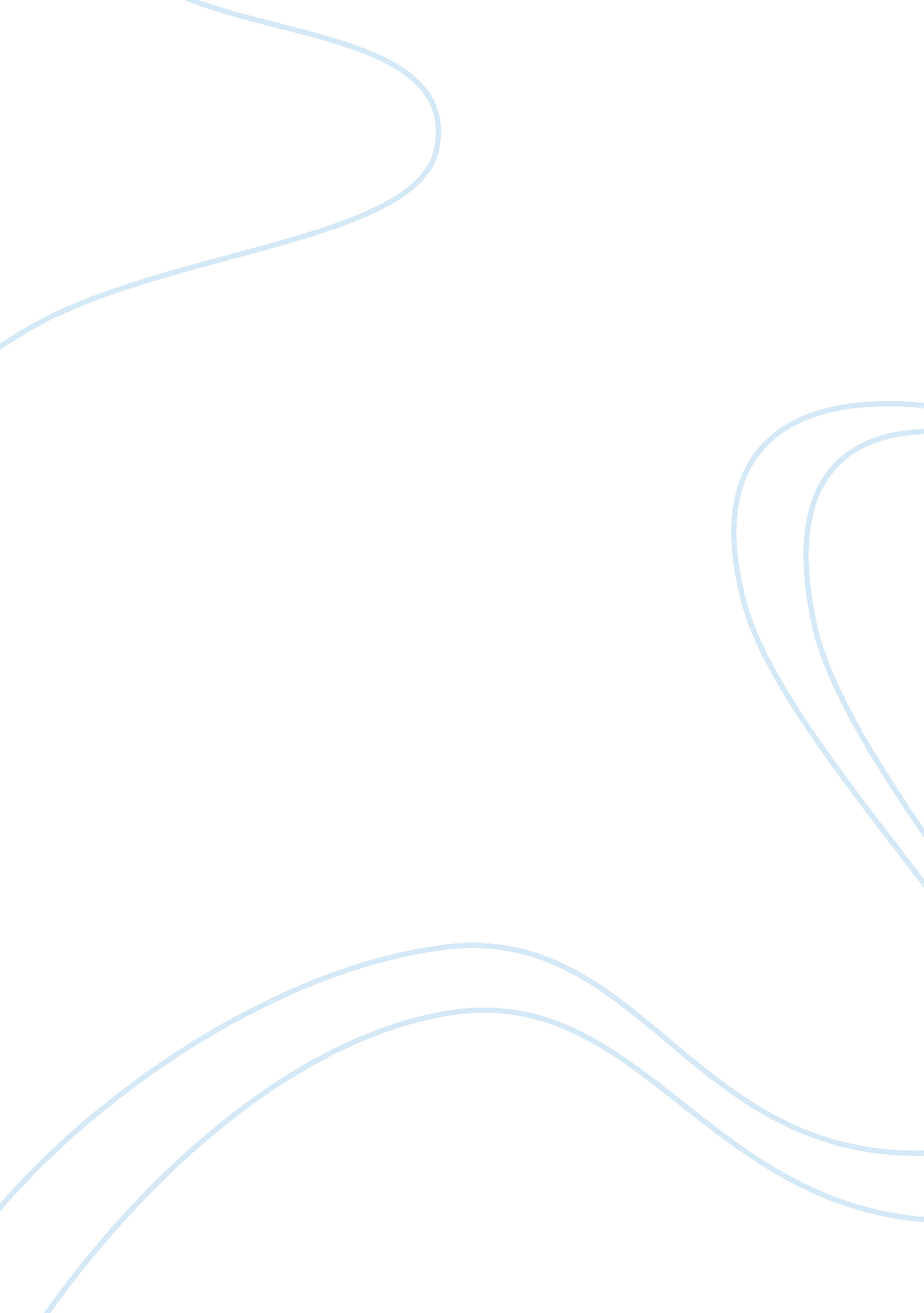 Family dynamics and health assessment essay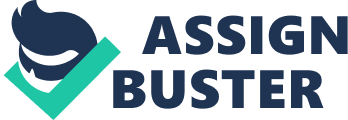 Family Dynamics and Health AssessmentSrika Prathipati8 March 2007Finding nemo is a story, which revolves around family relationships. It is the story of a clown fish Marlin and his little son Nemo. Marlin brings up his only child, after the death of his wife coral, who dies during a barracuda attack.  Marlin is over protective of Nemo, as he is the only remaining family, and Nemo also has an underdeveloped fin, which Marlin is worried about. When Nemo was old enough to go to school, Marlin halfheartedly joins him in a fish school. But one day Nemo in his excitement and anxiousness to show his father that he could swim alone in the ocean, goes too far, and is captured by a scuba diver and placed in an aquarium in a dentist’s office. Shocked, Marlin searches everywhere for his boy, facing many dangers and meeting some new friends like Dory along the way. Marlin and his companion Dory find themselves in many dangerous dilemmas. The remaining story shows how Nemo spends his days in the fish tank with other fish, and how he finally manages to escape from the fish-tank and meet his father. There are many single parents who are like Marlin, who was always worried that something or the other would happen to Nemo. Marlin’s intentions to keep Nemo safe were good, but sometimes he becomes too over protective of Nemo. What Marlin faced were the most common issues many parents had to face, when their kids are growing, entering their adolescence and becoming independent.  Many puzzling questions that parents face are, when is a child ready to take his own decision? When should aFamily Dynamicsparent intervene to protect his child? All these decisions were made even more problematical for Marlin, because Nemo had an underdeveloped fin, and the fact that he had lost his wife and other children in a barracuda attack. Marlin was frightened that something would happen to Nemo also. Because of Marlin’s over protectiveness towards his son, Nemo didn’t have enough knowledge of the things he should have known. Nemo had some restrictions due to his fin, but he knew that, he could do much more than what his father thought he could. The movie gives a good example of how parents should allow their children to take their own decisions and be responsible for what they do, as they enter their adolescence. Parents could go beyond their limits in trying to protect their children. Under the influence of his father, Nemo also believed that he couldn’t do things, but Gill helped him to see that he could still do many things. Nemo was quiet unhappy with his father for frequently telling him that he couldn’t do things on his own. This story tells us that having a disability doesn’t make one vulnerable, that they can still do small things on their own. Having a disability doesn’t mean that one has to live in isolation. A disabled person need not be dependent. ‘ Finding Nemo’ shows us how a person or a fish with any disability could do a lot. In the end, Marlin realized that his son was able to do more than what he had expected. Nemo’s character is a perfect example of boyish and eager childhood, which could inspire many youngsters. Family Dynamics‘ Finding Nemo’ shows the viewers that family relationships and ties are important. Marlin refuses to give up, even after facing many dangers to search for his son. Nemo realizes how much he loves his father, though he was initially very disobedient. Nemo is bold and daring throughout his journey, and other creatures pull together unselfishly to help Marlin and Nemo. Considering Gordon`s 11 Functional Health Patterns. Relationships within a family play a key role in the developmental stages of an individual of any age.  All the factors like, his relationship with other family members, the way an individual is affected by a person whom he considers a role model play an important role in an individual’s life. Most kids consider their parents as their role models, keeping this in view; parents should try to set a good example for their children. This story gives an insight into how an overprotective parent tries to control his son in every possible manner, without giving him enough freedom to do even small things.  The son on the other hand, mistakes his father’s love towards him as overbearing and stifling. Irrespective of their age, every child should be given their own space to help them grow into responsible individuals with values.  A family gives the necessary encouragement and backing for every child to grow into a caring adult, therefore it is very necessary to have a proper family structure, which values time and labor. ReferencesFinding Nemo, Eopinions. com, Retrieved 7 March 2007http://www0. epinions. com/content_103117590148Finding Nemo, Clubhouse, Retrieved 7 March 2007http://clubhousemagazine. com/moviemania/a0000891. cfm 